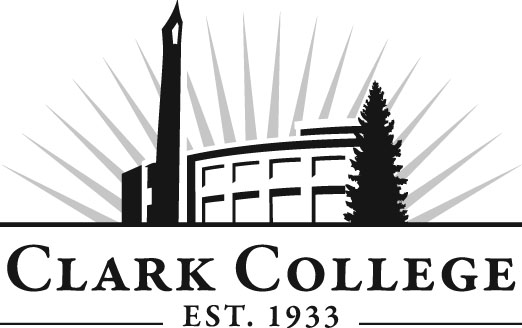 Professional Baking Advisory CommitteeMeeting AgendaDate: Tuesday March 15th 2016Time: 2:30—4:00 p.m.Meeting Location:  GHL 215 (TBC) Agenda ItemExpected OutcomeTimeCall Meeting to Order – Committee ChairN/AWelcome and Introductions – Committee ChairNew members/guests introduced5 min.Approval of Minutes from Last Meeting – ChairOctober 21st, 2015Corrections indicated and/or approval of minutes as written.5 min.Office of Instruction Updates- Cathy Sherick10 min.Director/division chair Report-Program completion-CIA consultant-move out May 2nd-Added two Eurodib 20 quart spiral mixers and one more rack oven.-Small wares list has been ordered- Review of Advisory Board Employer Engagement Seminar (held Friday 11th March)20 min.Work Plan-Committee Chair and Program Director/Division ChairReview work plan. Implement strategies as outlined in work plan.  If necessary, identify work groups.15 min.Old Business-Follow-up- Committee Chair5 min.New Business-During the hiatus, the new culinary and baking instructors will be recruiting and getting the new name out to the public: -Review of general follow up activities Advisory Board network opportunities etc.
- Equipment surplus Auction- Clark Careers information:  ‘Clothing Closet’, Careers Days etc. 10 min.Summary of follow-up action items – Committee ChairSummary of follow-up actions communicated to the committee.5 min.Establish next meeting date and adjournment  – Committee ChairMeeting date established.5 min.